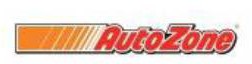 PRODUCTS / SERVICES OFFEREDAutoZone is a leading Business to Business distributor of automotive replacement parts, products, and shop supplies in the United States. With over 5,000 commercial programs, AutoZone can provide your business with quality brands that meet or exceed OE specifications. Repair Shops have access to AutoZone’s “hot shot” delivery program including discounts and rebates. Commercial customers can purchase automotive hard parts, maintenance items, accessories and non-automotive products from www.autozonepro.com or most POS systems, examples RO WRITER and NAVEX.. For more information, contact AutoZone Commercial Sales Center at 866-727-5317 or  commercial.support.center@autozone.com.BEST FEATURE	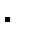 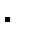 AutoZone has over 5,000 locations  All AutoZone locations are company-owned48-hour Labor Claim Policy 72-hour core deferredFREE ENROLLMENT in the AutoZone Shop Referral Program. HOURS OF OPERATIONAutoZone is open (7) days a week with extended hours in many locations. Please contact your local AutoZone for their store and delivery hours.PRICING / REBATESAs part of the TBC Retail Group, all Midas and Big O locations receive the following:National Pro Advantage pricing program2% Rebate for Volume Purchase2% Rebate for orders placed ElectronicalMulti-shop owners could qualify for maximum rebates up to 11%Contact AutoZone field leadership to discuss howDELIVERY OPTIONSAutoZone will provide deliveries to most Midas locations based on the following delivery schedule: 0 - 3 miles = 30 minutes (or less) delivery time3 – 5 miles = 45 minutes (or less) delivery time 5 – 7 miles = 60 minutes (or less) delivery time Beyond 7 miles = Scheduled deliveryCONTACT INFORMATIONLocal AutoZone location or AutoZone Commercial Sales Center at 866-727-5317 or  commercial.support.center@autozone.comAll other needs, please contact our AutoZone Corporate contact Joe.DiPasquale@autozone.com or (561) 568-8811.